Промостраница «Налоговые уведомления 2021 года» поможет заплатить налогиВ Орловской области началась массовая рассылка налоговых уведомлений по транспортному налогу, земельному налогу, налогу на имущество и налогу на доходы физических лиц (в отношении ряда доходов, по которым не удержан НДФЛ) за 2020 год.Налоговые органы не позднее 30 дней до наступления срока уплаты по налогам направляют налогоплательщикам - физическим лицам налоговые уведомление для уплаты налогов.Налоговое уведомление за налоговый период 2020 года должно быть исполнено (налоги в нём оплачены) не позднее 1 декабря 2021 года.Форма налогового уведомления включает сведения для оплаты указанных в нем налогов (QR-код, штрих-код, УИН, банковские реквизиты платежа).Налоги, подлежащие уплате физическими лицами в отношении принадлежащих им объектов недвижимого имущества и транспортных средств, исчисляются не более чем за три налоговых периода, предшествующих календарному году направления налогового уведомления.В случае, если общая сумма налогов, исчисленных налоговым органом, составляет менее 100 рублей, налоговое уведомление не направляется, за исключением случая направления налогового уведомления в календарном году, по истечении которого утрачивается возможность направления налоговым органом налогового уведомления.Разобраться в начислении налогов поможет промостраница «Налоговые уведомления 2021 года», размещенная на официальном сайте Федеральной налоговой службы по электронному адресу https://www.nalog.gov.ru/rn77/nu2021/. Благодарим за сотрудничество.Советник государственной гражданскойслужбы Российской Федерации 2 класса	                                  C. В. ТкаченкоЛозина Л. А.392312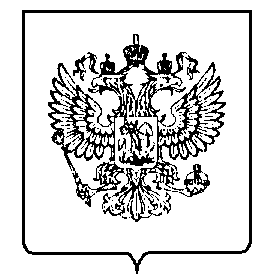 МИНФИН РОССИИФЕДЕРАЛЬНАЯ НАЛОГОВАЯСЛУЖБАУФНС РОССИИ ПО ОРЛОВСКОЙ ОБЛАСТИМЕЖРАЙОННАЯ ИНСПЕКЦИЯФЕДЕРАЛЬНОЙ НАЛОГОВОЙ СЛУЖБЫ №8ПО ОРЛОВСКОЙ ОБЛАСТИ(Межрайонная ИФНС России №8 по Орловской области)ЗАМЕСТИТЕЛЬ НАЧАЛЬНИКА ИНСПЕКЦИИМосковское шоссе, 119, г. Орёл, 302025,Телефон: (4862)39-23-30; Телефакс: (4862)39-23-49;www.nalog.gov.ruМИНФИН РОССИИФЕДЕРАЛЬНАЯ НАЛОГОВАЯСЛУЖБАУФНС РОССИИ ПО ОРЛОВСКОЙ ОБЛАСТИМЕЖРАЙОННАЯ ИНСПЕКЦИЯФЕДЕРАЛЬНОЙ НАЛОГОВОЙ СЛУЖБЫ №8ПО ОРЛОВСКОЙ ОБЛАСТИ(Межрайонная ИФНС России №8 по Орловской области)ЗАМЕСТИТЕЛЬ НАЧАЛЬНИКА ИНСПЕКЦИИМосковское шоссе, 119, г. Орёл, 302025,Телефон: (4862)39-23-30; Телефакс: (4862)39-23-49;www.nalog.gov.ruМИНФИН РОССИИФЕДЕРАЛЬНАЯ НАЛОГОВАЯСЛУЖБАУФНС РОССИИ ПО ОРЛОВСКОЙ ОБЛАСТИМЕЖРАЙОННАЯ ИНСПЕКЦИЯФЕДЕРАЛЬНОЙ НАЛОГОВОЙ СЛУЖБЫ №8ПО ОРЛОВСКОЙ ОБЛАСТИ(Межрайонная ИФНС России №8 по Орловской области)ЗАМЕСТИТЕЛЬ НАЧАЛЬНИКА ИНСПЕКЦИИМосковское шоссе, 119, г. Орёл, 302025,Телефон: (4862)39-23-30; Телефакс: (4862)39-23-49;www.nalog.gov.ruМИНФИН РОССИИФЕДЕРАЛЬНАЯ НАЛОГОВАЯСЛУЖБАУФНС РОССИИ ПО ОРЛОВСКОЙ ОБЛАСТИМЕЖРАЙОННАЯ ИНСПЕКЦИЯФЕДЕРАЛЬНОЙ НАЛОГОВОЙ СЛУЖБЫ №8ПО ОРЛОВСКОЙ ОБЛАСТИ(Межрайонная ИФНС России №8 по Орловской области)ЗАМЕСТИТЕЛЬ НАЧАЛЬНИКА ИНСПЕКЦИИМосковское шоссе, 119, г. Орёл, 302025,Телефон: (4862)39-23-30; Телефакс: (4862)39-23-49;www.nalog.gov.ru